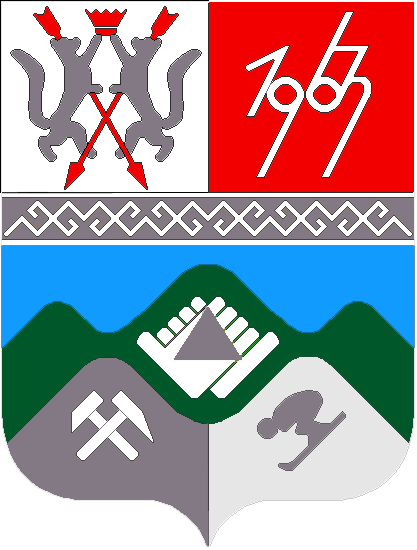 КЕМЕРОВСКАЯ ОБЛАСТЬТАШТАГОЛЬСКИЙ МУНИЦИПАЛЬНЫЙ РАЙОНАДМИНИСТРАЦИЯ ТАШТАГОЛЬСКОГО МУНИЦИПАЛЬНОГО РАЙОНАПОСТАНОВЛЕНИЕот « 27»  декабря  2017г. №1064-пОб установлении предельной стоимости платных образовательных услуг Муниципального бюджетного учреждения дополнительного образования «Школа искусств №65»В соответствии с Федеральным законом РФ от 29.12.2012г. № 273-ФЗ «Об образовании в Российской Федерации», Федеральным законом от 06.10.2003 № 131-ФЗ «Об общих принципах организации местного самоуправления в Российской Федерации», уставом муниципального образования «Таштагольский муниципальный район»:         1. Установить тарифы на платные образовательные услуги муниципального бюджетного учреждения дополнительного образования «Школа искусств №65» (Приложение № 1).	2. Настоящее постановление разместить на сайте администрации Таштагольского муниципального района в информационно-телекоммуникационной сети «Интернет».3. Контроль за исполнением настоящего постановления возложить на и.о. заместителя Главы Таштагольского муниципального района по социальным вопросам Ларину Л.В.4. Постановление вступает в силу с момента его официального опубликования.ГлаваТаштагольского муниципального района                               В.Н. МакутаПриложение № 1к постановлению администрации Таштагольского муниципального района№ 1064- п от «27» декабря 2017г.Тарифы на платные образовательные услуги муниципального бюджетного учреждения дополнительного образования «Школа искусств №65»1 урок – 40 минут (академический час)Примечание: плата за услуги производится на основании договора, заключенного между получателем (законным представителем) услуги и учреждением, и положения об оказании платных услуг.№Наименование дополнительных платных услугКол-во занятий в неделюРазновидность занятий (групповые/ индивидуальные)Стоимость в месяц, руб.1Обучение по программе «Раннее музыкальное развитие», срок обучения 2 года)1 урокиндивидуальные1 2002Обучение детей:По программе:- Ранее музыкальное развитие (для детей от 5 – 6 лет, срок обучения 2 года);3 урокамелкогрупповые1 200